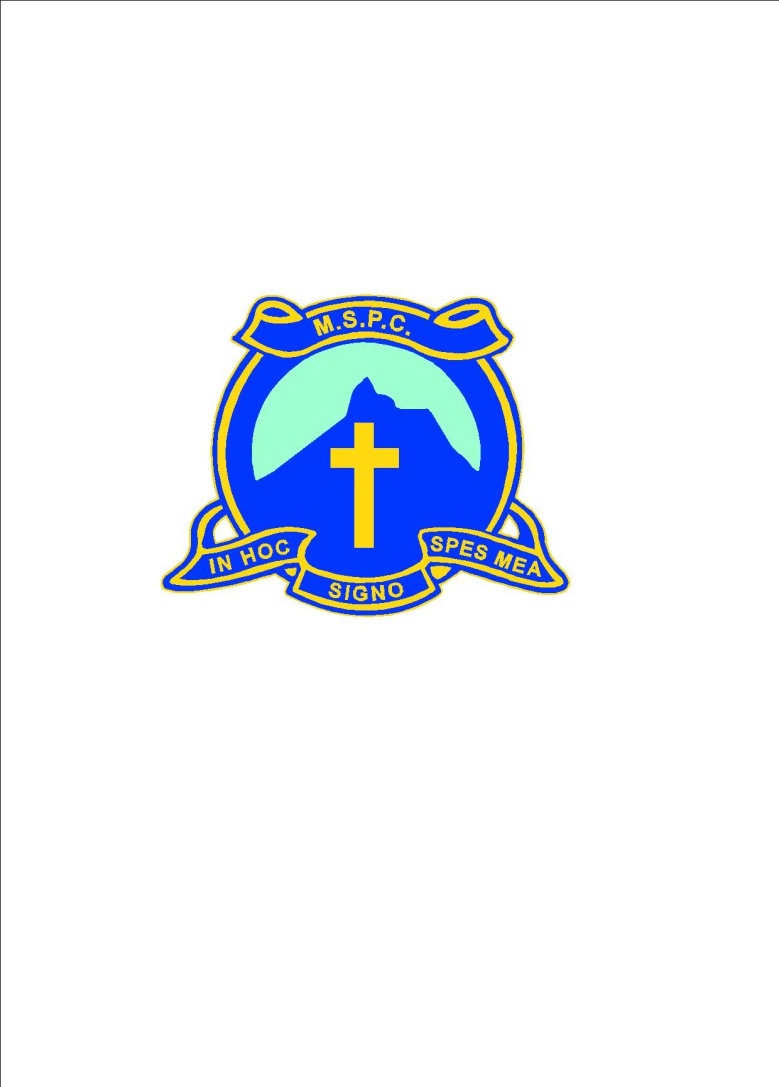 Notebook ComputerLoan AgreementFOR 2016 - 2018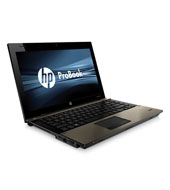  , Murwillumbah 2484Ph.02 66722340The agreement on the following page is to be signed after you have read and understood the accompanying Mt St Patrick College document entitled “Notebook Computer User Terms and Conditions, 2016”.Please complete this agreement and return it to the College Officeby Thursday 29th October, 2015.PLEASE PRINTParents’/Guardians’ Names:  								Address:												Student’s Name:										I/We hereby apply to borrow a Mt St Patrick College Notebook computer for use by my/our son/daughter named above, throughout the 2016 to 2018 school years.I/We have read, understood and agree to abide by the conditions specified in the document entitled “Notebook Computer User Terms and Conditions, 2016”.I/We understand that provision of the Notebook computer for school use is conditional on my agreement to pay the Technology Levy by the due dates as specified in the payment schedule. I/We understand that ownership of the Notebook computer will be transferred to me/us at the end of the warranty period (after December, 2018) conditional upon my/our full payment of College fees.I/We agree to pay an amount as specified in the table on page 2 of the document entitled “Notebook Computer User Terms and Conditions, 2016” for replacement of a Notebook that is lost, stolen or unrepairable.I/We agree to pay the cost of repair of a Notebook computer that is damaged as a result of careless or deliberate actions by my/our son/daughter.  I/We understand that the conditions stated in points 5 and 6 above will also apply if my son/daughter is found to be responsible for similar damage or loss of another student’s Notebook computer.Parents’/Guardians Signature: 							Students Signature:									Date:												